   2. Escolaridad.   4. Idiomas.   5. Porcentaje requerido del idioma.   6. Experiencia.   7. Conocimientos Especiales.11. Control y manejo de recursos materiales y financieros.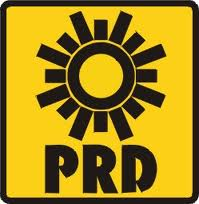 PERFIL DE PUESTODENOMINACIÓN DEL PUESTO: ABOGADO (A)DENOMINACIÓN DEL PUESTO: ABOGADO (A)1. Funciones generales: Analiza disposiciones jurídicas con el objetivo de representar y defender los intereses del partido político, ante las distintas instancias administrativas, laborales y judicialesNivel académicoNivel académicoNivel académicoNivel académicoÁrea y/o Especialidad:Derecho ConstitucionalDerecho AdministrativoDerecho ElectoralDerecho CivilDerecho PenalDerecho FiscalDerecho FamiliarDerechos HumanosTransparenciaBásicoMedioSuperiorPosgradoÁrea y/o Especialidad:Derecho ConstitucionalDerecho AdministrativoDerecho ElectoralDerecho CivilDerecho PenalDerecho FiscalDerecho FamiliarDerechos HumanosTransparenciaTruncoConcluidoTitulado o CertificadoTitulado o CertificadoÁrea y/o Especialidad:Derecho ConstitucionalDerecho AdministrativoDerecho ElectoralDerecho CivilDerecho PenalDerecho FiscalDerecho FamiliarDerechos HumanosTransparencia3. Género.3. Género.Estado civil.Estado civil.Estado civil.Edad. Máxima:  HombreMujerSolteroCasadoIndistintoEdad. Máxima:  No necesarioDeseableNecesarioAnotar idioma: Hablado: Escrito: Comprensión de Lectura: No necesariaDeseableNecesariaEspecificar área de experiencia y número de años requeridos para desempeñar las funciones del puestoAlguna de las siguientes ramas: Derecho Administrativo, fiscal, penal, civil, familiar, laboral, constitucionalNo necesariosDeseablesNecesariosEspecificar los conocimientos especiales que se requieren para desempeñar las funciones del puesto:8. Competencias Personales.BajoMedioAlto Comunicación. Capacidad para intercambiar puntos de vista, opiniones o cualquier otro tipo de información de manera clara y efectiva.XAutocontrol: Capacidad para dominar y orientar de manera pertinente y en favor de las necesidades de la Institución, sentimientos y emociones. XMotivación: Disposición general para participar en las tareas que le son encomendadas.XAdaptabilidad: Capacidad para comportarse efectivamente en nuevos contextos de desempeño.XCooperación: Disponibilidad para trabajar en equipo y comprometerse con las responsabilidades y en las tareas que se deriven de ello.XApego a normas: Capacidad para entender y cumplir sus obligaciones como Funcionario Partidista en concordancia con la normatividad y reglamentos aplicables.X9. Competencias Intelectuales.BajoMedioAlto Orientación al aprendizaje: Disposición para adquirir y establecer nuevas pautas de conducta o modificar las existentes a través de la experiencia.X10. Competencias Laborales.BajoMedioAlto Planeación: Capacidad para definir rutas apropiadas de acción en correspondencia con las rutinas y  retos enfrentados.XOrganización: Capacidad para estructurar anticipadamente procesos y tareas en general, con base en sus interrelaciones, disponiéndolos de acuerdo con criterios de efectividad.XSeguimiento de instrucciones: Capacidad de dar cumplimiento a las disposiciones operativas definidas por los superiores jerárquicos, con el fin de contribuir al cumplimiento de objetivos institucionales aunque éstos se opongan al  punto de vista personal.XResponsabilidad: Capacidad para hacerse cargo de actividades y asumir las consecuencias positivas o negativas derivadas de las acciones ejecutadas.XTrabajo en equipo: Capacidad para integrarse cordial y efectivamente en tareas conjuntas con sus compañeros de trabajo, a efecto de cumplir con objetivos institucionales.X¿Maneja recursos financieros e inmuebles?¿Maneja recursos financieros e inmuebles?¿Maneja y controla información confidencial?¿Maneja y controla información confidencial?SINOSINOEspecificar:Especificar:Especificar:Datos contenidos en los expedientes en los que el Instituto Político es parteEspecificar:Datos contenidos en los expedientes en los que el Instituto Político es parte12. Observaciones: